    COLEGIO EMILIA RIQUELME                                                                     GRADO 5°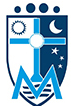     GUÍAS DE APRENDIZAJE EN CASA                                                           LENGUA CASTELLANA    SEMANA OCTUBRE  26 AL 30                                                                     PERIODO IV:::::::::::::::::::::::::::::::::::::::::::::::::::::::::::::::::::::::::::::::::::::::::::::::::::::::::::::::::::::::::::::::::::::::::::::::::::::::::::::::::::::::::::::::::::Buenos días padres de familia y estudiantes:Los trabajos completos, ya realizados, se deben enviar al siguiente correo: apinomazo@campus.com.co  El padre de familia que necesite comunicarse por audio o mensaje conmigo puede hacerlo en el siguiente número whatsapp 314 860 95 63. Recuerden  entregar los trabajos pendientes ésta semana, las niñas que no lo han hecho.OCTUBRE 26 LUNES – CLASE VIRTUALTEMA: LA INFOGRAFÍADESEMPEÑOS: Comprendo cómo se hace una infografía y cuál es su estructura.Explicación de la profesora sobre el temaVideos de profundización:https://www.youtube.com/watch?v=Im52cCd_f6ohttps://www.youtube.com/watch?v=wVnLeTD-XiQActividad que se realiza en clase del libro págs 192 -  193Se deja compromiso para el jueves.(Se envía evidencia de lo trabajado en el libro)OCTUBRE 27 MARTES – CLASE VIRTUALTEMA: LOS EXTRANJERISMOS Y LOS TECNICISMOSDESEMPEÑOS: Explico con ejemplos que son los extranjerismos y los tecnicismosExplicación de la profesora sobre el temaActividad que se realiza en clase propuesta por el libro págs 179 – 181 – 182.OCTUBRE 29 JUEVES – CLASE VIRTUALTEMA: REALIZO UNA INFOGRAFÍADESEMPEÑOS: Realizo una infografía aplicando lo aprendido.En clase se realiza la infografía sobre uno de los temas propuestos por la profesora.     (Se envía evidencia)OCTUBRE 30 VIERNES – CLASE VIRTUALTEMA: QUIZ SOBRE PLAN LECTORDESEMPEÑOS: Demuestro las competencias lectoras que he adquirido en quiz.En la hora de  clase se aplica quiz sobre el plan lector evidenciando las competencias lectoras. (Capítulo 9 y 10 de “Dos años de vacaciones).